SVEUČILIŠTE J.J. STROSSMAYERA U OSIJEKUSTUDENTSKI CENTAR U OSIJEKU, ISTARSKA 5Povjerenstvo za raspodjelu naknade od 0,5% za posredovanje pri obavljanju studentskih poslovaIZJAVA O NEPOSTOJANJU DVOSTRUKOG FINANCIRANJAPrijavitelj (naziv, OIB)________________________________________________________________izjavljuje da (zaokružiti odgovarajući odgovor):Nije dobio financijska sredstva za prijavljeni projekt iz javnih izvora na natječajima ili pozivima tijela državne uprave, javnih institucija i ustanova ili jedinica lokalne i područne (regionalne) samouprave u tekućoj kalendarskoj godini
Natjecao se za financijska sredstva za prijavljeni program ili projekt, ali postupak ocjenjivanja programa ili projekta još je u tijeku.___________________________________________________________________________ (Upisati naziv tijela i natječaja gdje je prijavljen projekt)Natjecao se za financijska sredstva za prijavljeni program ili projekt te su mu sredstva odobrena u djelomičnom iznosu___________________________________________________________________________ (Upisati naziv tijela i natječaja u okviru kojeg su odobrena sredstva )Pod kaznenom i materijalnom odgovornošću izjavljujemo da su svi podaci navedeni u Izjavi istiniti, točni i potpuni.
U Osijeku, dana __________________				M.P. 						__________________________________________				   Potpis prijavitelja/osobe ovlaštene za zastupanje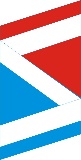 